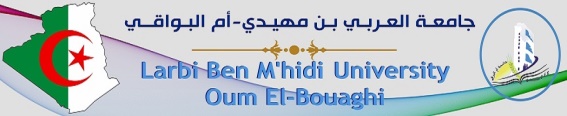 كلية الحقوق و العلوم السياسيةقسم الحقوقدروس عبر الخط:السنة الجامعية:2022/2023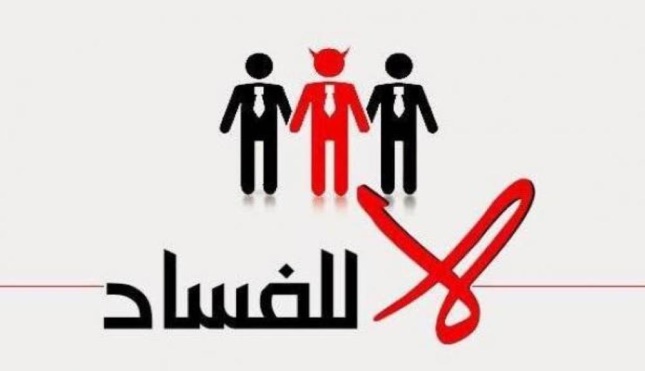 		الدكتور/ عبد العزيز شمــلالالدرس الثاني: التعريف بصفة الجاني(الركن المفترض) في جرائم الفسادمعرفة الطالب: ما المقصود  بالركن المفترض في جرائم الفساد؟معرفة الطالب: ماذا يشمل من في حكم الموظف؟معرفة الطالب: ما المقصود بالمؤسسات و الإدارات العمومية التي تدخل ضمن نطاق تطبيق القانون رقم06-01 المتعلق بالوقاية من الفساد و مكافحته؟معرفة الطالب: ما المقصود أساليب التحري الحاصة؟معرفة الطالب: لبعض المصطلحات الواردة في القانون رقم06-01 المتعلق بالوقاية من الفساد و مكافحته؟طلبة السنة الثالثة ليسانس تخصص قانون عامالمراجع المستعملة في إعداد الدرس:قانون رقم 01-16 مؤرخ في 26 جمادى الأولى عام1437 الموافق6 مارس سنة 2016 يتضمن التعديل الدستوري، ج ر العدد14، بتاريخ 7مارس سنة 2016. و المرسوم الرئاسي رقم20-442 مؤرخ في 15 جمادى الأولى عام1442 الموافق30سبتمبر2020، يتعلق بإصدار التعديل الدستوري، المصادق عليه في استفتاء أول نوفمبر2020، ج ر العدد 82، المؤرخة في30 ديسمبر 2020.د/ أحسن بوسقيعة، الوجيز في الوجيز في القانون الجزائي الخاص، جرائم الفساد و جرائم المال و الأعمال و جرائم التزوير، المرجع السابق.الأمر20-04 المؤرخ في 30أوت2020 المعدل و المتمم لقانون الإجراءات الجزائية، ج ر العدد 51، المؤرخة في31 أوت 2020). د/ أحسن بوسقيعة، التحقيق القضائي، دار هومة للطباعة والنشر و التوزيع، الطبعة الخامسة، الجزائر،2006، ص:39 و 40.د/ أحسن بوسقيعة الوجيز في القانون الجنائي الخاص، جرائم الموظفين و جرائم الأعمال و جرائم التزوير، الجزء الثاني، دار هومه للطباعة و النشر و التوزيع، طبعة 2004، الجزائر.القانون رقم 04-11 المؤرخ في 06-09-2004 المتضمن القانون الأساسي للقضاء، ج ر، العدد 57 المؤرخة في8  سبتمبر 2004.قانون رقم 01-16 مؤرخ في 26 جمادى الأولى عام1437 الموافق6 مارس سنة 2016 يتضمن التعديل الدستوري، ج ر العدد14، بتاريخ 7 مارس سنة 2016.المرسوم الرئاسي رقم15-247 المؤرخ في2 ذي الحجة1436 الموافق 16سبتمبر 2015 يتضمن تنظيم الصفقات العمومية و تفويضات المرفق العام، ج ر العدد:50 بتاريخ20/09/2015.الأمر رقم 06-02 المؤرخ في 28 فبراير2006المتضمن القانون الأساسي العام للمستخدمين العسكريين.ج ر، العـدد 12 ،المؤرخة في أول  مارس 2006.ملف رقم 330989 الصادر بتاريخ 03/03/2004، المجلة القضائية للمحكمة العليا، العدد الثاني، الجزائر، 2004.القانون 06-02 المؤرخ في 20 فبراير المتضمن مهنة الموثق، ج ر العدد 14المؤرخة في 8 مارس 2006.القانون06-03 المؤرخ في20-02-2006 المضمن تنظيم مهنة المحضر، ج ر العدد14المؤرخة في8مارس 2006.القانون 16-07 المؤرخ في03-08-2016المتضمن تنظيم مهنة محافظ البيع بالمزايدة، ج ر العدد 46، بتاريخ 03/08/2016.     الأمر رقم 95-13 المؤرخ في11-03-1995 المتضمن تنظيم مهنة المترجم(الترجمـان الرسمي)،ج ر العـدد: 17 بتاريخ29/03/1995.محمد أّحمد غانم، المحاور القانونية الشرعية لّلرشوة عبر الوطنية، دار الجامعة الجديدة، مصر، 2008.عبد العزيز شملال، جرائم المال العام و طرق حمايته في التشريع الجزائري و الاتفاقيات الدولية ، أطروحة دكتوراه علوم في الحقوق، تخصص قانون عقوبات و علوم جنائية، جامعة باتنة1- الحاج لخضر- السنة الجامعية2017/2018، إشراف أ- د/ دراجي عبد القادر.القانون رقم 06-01 المؤرخ في 21 محرم عام 1427 الموافق 20 فبراير سنة 2006، المتعلق بالوقاية من الفساد و مكافحته، ج ر العدد 14، بتاريخ10/08/2006، المعدل و المتمم. 	التعريف بصفة الجاني(الركن المفترض) في جرائم الفسادعرفه قانون الوقاية من الفساد ومكافحته صراحة بقوله:" كل شخص يشغل منصبا تشريعيا أو تنفيذيا أو إداريا أو قضائيا أو في أحد المجالس الشعبية المحلية المنتخبة، سواء أكان معينا أو منتخبا، دائما أو مؤقتا، مدفوع الأجر أو غير مدفوع الأجر بصرف النظر عن رتبته أو أقدميته. -كل شخص أخر تولي ولو مؤقتا، وظيفة أو وكالة بأجر أو دون أجر، ويساهم بهذه الصفة في خدمة هيئة عمومية أو مؤسسة عمومية أو أية مؤسسة أخري تملك الدولة كل أو بعض رأسمالها ، أو أية مؤسسة أخري تقدم خدمة عمومية. - كل شخص أخر معروف بأنه موظف عمومي أو من في حكمه طبقا للتشريع و التنظيم المعمول بهما .فمصطلح الموظف العمومي كما جاء في القانون المتعلق بالفساد يشمل أربع فئات وهي:    *ذوو المناصب التنفيذية و الإدارية و القضائية    *ذوو الوكالة النيابية .    *من يتولى وظيفة أو وكالة في مرفق عام أو في مؤسسة عمومية ذات رأس المال المختلط.    *من في حكم الموظف العمومي. مع العلم ان هذا التعريف متقارب مع الذي جاءت به الاتفاقية الاممية لمكافحة الفساد لسنة2003. ذوو المناصب التنفيذية	ذوو المناصب الادارية	ذوو المناصب القضائيةالفئة الأولى:- العمال الذين يشغلون منصبهم بصفة دائمة   الفئة الثانية:- العمال الذين يشغلون منصبهم بصفة مؤقتة-5-1: المستخدمون العسكريون و المدنيون للدفاع الوطني-5-2: الضباط العموميون-5-3: موظف عمومي أجنبي -5-4: موظف مؤسسة دولية عموميةمما سبق نخلص إلى أن الموظف في كل هذه الصور يرتبط بالدولة برابطة قانونية، تجعله بوجه أو بأخر مساهما في تسيير الإدارة العامة من أّجل توفير الخدمات العامة للجميع، مّما يجعله ينظر اليه ممثلا لها فيكون بذلك موضعا للثقة، فتعتبر حماية هذه الثقة حماية للمصلحة العامة كما أشار إلى ذلك محمد أحمد غانم في كتابه بعنوان: المحاور القانونية الشرعية للرشوة عبر الوطنية ، وهذا هو مناط تطبيق القانون رقم 06/01، لذلك فمفهوم الموظف العام تحرر من القيود الواردة عليه في الأمر رقم 06/03 و أهمها: قيد الديمومة و قيد التعيين. و قد ذكر المشرع تعريفات لمصطلحات أخرى في القانون رقم06-01 المتعلق بالوقاية من الفساد و مكافحته نوردها فيما يلي:ما هو الركن المفترض في جرائم الفساد؟ماذا يشمل من في حكم الموظف؟ما المقصود بالمؤسسات و الإدارات العمومية التي تدخل ضمن نطاق تطبيق القانون رقم06-01؟،ما المقصود بالتسليم المراقب؟ما المقصود بالكيان؟ما المقصود بالجرم الأصلي؟ما المقصود بالترصد الالكتروني؟ و من المخول القيام به؟